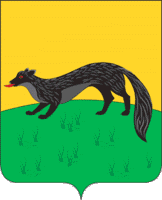 СОВЕТ НАРОДНЫХ ДЕПУТАТОВГОРОДСКОГО ПОСЕЛЕНИЯ – ГОРОД БОГУЧАРБОГУЧАРСКОГО МУНИЦИПАЛЬНОГО РАЙОНАВОРОНЕЖСКОЙ ОБЛАСТИРЕШЕНИЕот «29» декабря 2011 г. № 177г. БогучарОб утверждении Генерального плана городского поселения – город Богучар Богучарского муниципального района Воронежской области(в редакции решений от 09.02.2016 № 35, от 21.10.2016 № 87)В соответствии с Градостроительным кодексом Российской Федерации, Федеральным законом от 06.10.2003 № 131-ФЗ «Об общих принципах организации местного самоуправления в Российской Федерации», законом Воронежской области от 07.07.2006 № 61-ОЗ «О регулировании градостроительной деятельности в Воронежской области», Уставом городского поселения – город Богучар, с учетом решения публичных слушаний в городском поселении – город Богучар от 28.07.2011 № 6 «О проекте генерального плана городского поселения – город Богучар Богучарского муниципального района Воронежской области», Совет народных депутатов городского поселения – город Богучар решил:1. Утвердить Генеральный план городского поселения – город Богучар Богучарского муниципального района Воронежской области (прилагается).2. Обнародовать настоящее решение в городском поселении – город Богучар.3. Контроль исполнения настоящего решения возложить на главу городского поселения – город Богучар Нежельского И.М.Приложение К ркшению Совета народных депутатов Городского поселения – город Богучар от 29.12.2011 № 177ОАО «ВОРОНЕЖПРОЕКТ»Генеральный план городского поселения - город Богучар Богучарского муниципального района Воронежской областиТом IПоложения о территориальном планировании.15645 - ПЗПояснительная запискаВоронеж 2010 г.ОАО «ВОРОНЕЖПРОЕКТ»Генеральный план городского поселения - город Богучар Богучарского муниципального района Воронежской областиТом IПоложения о территориальном планировании.15645 - ПЗПояснительная запискаГенеральный директор Л.А. ПодшиваловаГлавный инженер Л.А. МитинГлавный архитектор М.В. ПаничевГлавный инженер проекта Е.М. ИвановаВоронеж 2010 г.Содержание Тома I:1. Цели и задачи территориального планирования. 41.1. Общие положения. 41.2. Цели и задачи территориального планирования городского поселения – город Богучар. 41.3. Интересы Российской Федерации, Воронежской области, Богучарского муниципального района при осуществлении территориального планирования городского поселения – город Богучар. 41.4. Задачи по сохранению объектов культурного наследия. 42. Перечень мероприятий по территориальному планированию и указания на последовательность их выполнения. 42.1. Мероприятия по оптимизации административно-территориального устройства городского поселения – город Богучар. 42.2. Мероприятия по планировочной организации и функциональному зонированию территории городского поселения. 42.3. Мероприятия по решению вопросов местного значения поселения методами территориального планирования и размещение на территории поселения объектов капитального строительства. 42.3.1. Мероприятия по модернизации и развитию инженерной инфраструктуры городского поселения. 42.3.2. Мероприятия по обеспечению территории городского поселения объектами транспортной инфраструктуры. 42.3.3. Мероприятия по обеспечению территории городского поселения объектами жилищного строительства. 42.3.4. Мероприятия по развитию сети объектов социальной инфраструктуры. 42.3.5. Мероприятия по обеспечению территории городского поселения местами массового отдыха жителей, благоустройства и озеленения. 42.3.6. Предложения для разработки мероприятий по инженерной подготовке 42.3.7. Мероприятия по обеспечению территории городского поселения объектами специального назначения. 42.3.8. Мероприятия по охране окружающей среды. 43. Заключение. 44. Основные технико-экономические показатели. 41. Цели и задачи территориального планирования1.1. Общие положения.1. Территориальное планирование городского поселения – город Богучар Богучарского муниципального района Воронежской области осуществляется посредством разработки и утверждения Генерального плана поселения и внесения в него изменений.2. Генеральный план городского поселения – город Богучар Богучарского муниципального района выполнен на основании муниципального контракта № 2/19-09 от 29 августа 2009 г..3. Генеральный план городского поселения – город Богучар разработан в соответствии с Градостроительным кодексом Российской Федерации, Законом о регулировании градостроительной деятельности в Воронежской области № 61-03 от 29 июня ., Законом об общих принципах организации местного самоуправления в РФ №131-ФЗ от 6 октября 2003 г.4. Генеральный план городского поселения – город Богучар Богучарского муниципального района реализуется в границах, предусмотренных Законом Воронежской области № 63-03 от 15 октября 2004 г. «Об установлении границ, наделении соответствующим статусом, определении административных центров отдельных муниципальных образований Воронежской области».Генеральный план городского поселения – город Богучар – основной документ территориального планирования муниципального образования, нацеленный на определение назначения территорий, исходя из совокупности социальных, экономических, экологических и иных факторов, в целях обеспечения устойчивого развития территории муниципального образования, развития инженерной, транспортной и социальной инфраструктур, обеспечения учета интересов граждан и их объединений, Российской Федерации, Воронежской области и Богучарского муниципального района. Основной целью Генерального плана городского поселения – город Богучар является разработка комплекса мероприятий для сбалансированного развития городского поселения и его устойчивого развития как единой градостроительной системы. Устойчивое развитие территории городского поселения – обеспечение при осуществлении градостроительной деятельности безопасности и благоприятных условий жизнедеятельности человека, ограничения негативного воздействия хозяйственной и иной деятельности на окружающую среду и обеспечения охраны и рационального использования природных ресурсов в интересах настоящего и будущего поколений.Генеральный план городского поселения – г. Богучар содержит:положение о территориальном планировании;схемы территориального планирования.Положение о территориальном планировании включает в себя: цели и задачи территориального планирования;перечень мероприятий по территориальному планированию и указания на последовательность их выполнения.Схемы территориального планирования городского поселения включают в себя: схему современного использования территории и комплексной оценки городского поселения – г. Богучар;схему Генерального плана городского поселения – г. Богучар;схему развития транспортной инфраструктуры;схему развития инженерной инфраструктуры.Для решения спорных вопросов, возникающих при реализации мероприятий территориального планирования городского поселения, следует руководствоваться материалами по обоснованию проекта Генерального плана, подготовленных в текстовой форме и графической форме, которые включают:Анализ состояния территории городского поселения – город Богучар, проблемы и направление ее комплексного развития;Обоснование предложений и перечень мероприятий по территориальному планированию.Перечень основных факторов риска возникновения чрезвычайных ситуаций природного и техногенного характера и границы территорий, подверженных риску возникновения чрезвычайных ситуаций природного и техногенного характера, и воздействия их последствий отражены в составе специального раздела «Перечень основных факторов риска возникновения чрезвычайных ситуаций природного и техногенного характера».Генеральный план разработан на следующие периоды реализации:Исходный год – 2007-.г.I очередь – 2015 год.Расчетный срок – 2026 год.Реализация Генерального плана осуществляется на основании плана реализации, который составляется и утверждается администрацией городского поселения – город Богучар.План реализации Генерального плана городского поселения – город Богучар является основанием для разработки и принятия адресных программ капитальных вложений.1.2. Цели и задачи территориального планирования городского поселения –  город Богучар1.2.1. Территориальное планирование городского поселения – город Богучар осуществляется в соответствии с целями развития городского поселения, установленными в документах планирования социально-экономического развития поселения.Основными целями развития городского поселения являются:стабильное улучшение качества жизни всех слоев населения городского поселения – город Богучар;формирование поселения как интегрированного в российскую экономику многофункционального образования, обеспечивающего благоприятное качество среды жизнедеятельности и производства;обеспечение прогресса в развитии основных секторов экономики.Территориальное планирование направлено на определение функционального назначения территорий городского поселения, исходя из совокупности социальных, экономических, экологических и иных факторов в целях:- обеспечения устойчивого развития городского поселения – город Богучар;- повышения качества среды;- развития инженерной, транспортной и социальной инфраструктур.1.2.2. Задачи территориального планирования городского поселения – город Богучар:создание условий для устойчивого развития территории городского поселения – город Богучар, сохранения окружающей природной среды и объектов культурного и природного наследия;определение назначения территорий городского поселения – город Богучар, исходя из совокупности социальных, экономических, экологических и иных факторов;обеспечение реализации полномочий органов местного самоуправления городского поселения – город Богучар;реализация программ социально-экономического развития Воронежской области, муниципального района и городского поселения;создание условий для реализации интересов Российской Федерации и Воронежской области с учетом требований безопасности жизнедеятельности, экологического и санитарного благополучия;создание условий для повышения инвестиционной привлекательности территории городского поселения – город Богучар;стимулирование жилищного и коммунального строительства, деловой активности и производства, торговли и отдыха;обеспечение реализации мероприятий по развитию транспортной инфраструктуры;обеспечение реализации мероприятий по повышению надежности и развитию всех видов инженерной инфраструктуры;обеспечение реализации мероприятий по развитию социальной инфраструктуры;обеспечение прав и законных интересов физических и юридических лиц, в том числе правообладателей земельных участков и объектов капитального строительства, находящихся на территории городского поселения – город Богучар;восстановление и обновление агропромышленного комплекса.Цели, задачи и мероприятия территориального планирования Генерального плана разработаны на основе Стратегии социально-экономического развития Воронежской области, областных целевых программ, программы социально-экономического развития Богучарского муниципального района, инвестиционных проектов и ведомственных целевых программ. Генеральный план городского поселения – город Богучар увязывает запланированные государственные, региональные и муниципальные капитальные инвестиции. Он включает определение конкретных объектов, строительство которых в долгосрочном периоде необходимо для государственных и муниципальных нужд, связанных с осуществлением органами государственной власти и органами местного самоуправления полномочий в соответствующих сферах управления, в целях взаимно согласованного решения задач социально-экономического развития, определенных в долгосрочных отраслевых, региональных и муниципальных стратегиях развития.Показатели развития муниципального образования, заложенные в проекте, являются результатом исследований и обобщением прогнозов, предложений и намерений органов государственной власти Воронежской области, различных структурных подразделений администрации района, иных организаций. При подготовке проекта Генерального плана использовались отчётные и аналитические материалы территориального органа Федеральной службы государственной статистики по Воронежской области, фондовые материалы отдельных органов государственного управления Воронежской области, администрации муниципального образования и прочих организаций. 1.3. Интересы Российской Федерации, Воронежской области, Богучарского муниципального района при осуществлении территориального планирования городского поселения – город БогучарПри осуществлении территориального планирования городского поселения – город Богучар учтено размещение объектов федерального, регионального и районного значения.Объекты капитального строительства федерального значения и их территории:автодорога федерального значения М-4 «Дон»;военный городок площадью 98,86 га.Также к федеральной собственности относятся земли лесного и водного фондов.Переченьземельных участков объектов федерального уровня собственности, расположенных в г. Богучар, приведен в ниже следующей таблице:Объекты капитального строительства регионального значения и их территории.Переченьземельных участков областного уровня собственности, расположенных в границах городского поселения – город Богучар(по состоянию на 24.05.2010)Земельные участки,подлежащие отнесению к собственности Воронежской областиОбъекты капитального строительства районного значения.На территории городского поселения – город Богучар размещается ряд объектов районного значения, без которых жизнедеятельность поселения невозможна, в том числе:- Богучарская ЦРБ;- Богучарская Центральная районная библиотека;- Богучарский Краеведческий музей;- Дом-музей Кищенко;- Родничок, детский сад; - Улыбка, детский сад; - Богучарская средняя школа № 1;- Богучарская средняя школа № 2;- Богучарская школа-лицей;- Богучарская вечерняя школа;- Богучарская средняя школа-интернат для детей-сирот;- Богучарский психоневрологический интернат;- Профессиональное училище № 18;- Пожарная часть №33 по охране Богучарского района.Учет интересов Российской Федерации, Воронежской области, Богучарского муниципального района, сопредельных муниципальных образований в составе Генерального плана городского поселения – город Богучар, осуществляется следующими мероприятиями по территориальному планированию: реализацией основных решений документов территориального планирования Российской Федерации, федеральных целевых программ и иных документов программного характера в области развития территорий, установления и соблюдения режима ограничений на использование территорий в пределах полномочий муниципального образования;реализацией основных решений документов территориального планирования Воронежской области, областных целевых программ и иных документов программного характера в области развития территорий, установления и соблюдения режима ограничений на использование территорий в пределах полномочий муниципального образования;реализацией программы социально-экономического развития Богучарского муниципального района, целевых программ и иных документов программного характера в области развития территорий в пределах полномочий муниципального образования;учётом интересов сопредельных муниципальных образований, отражённых в соответствующих документах территориального планирования, и ограничений на использование территорий, распространяющихся на территорию городского поселения – город Богучар.1.4. Задачи по сохранению объектов культурного наследияОбъекты культурного наследия подлежат государственной охране в целях предотвращения их повреждения, разрушения или уничтожения, изменения облика и интерьера, нарушения установленного порядка их использования, перемещения и предотвращения других действий, могущих причинить вред объектам культурного наследия, а также в целях их защиты от неблагоприятного воздействия окружающей среды и от иных негативных воздействий.Государственная охрана объектов культурного наследия включает в себя:государственный учет объектов, обладающих признаками объекта культурного наследия;проведение историко-культурной экспертизы;установление ответственности за повреждение, разрушение или уничтожение объекта культурного наследия, перемещение объекта культурного наследия, нанесение ущерба объекту культурного наследия, изменение облика и интерьера данного объекта культурного наследия, являющихся предметом охраны данного объекта культурного наследия;согласование проектов зон охраны объектов культурного наследия, землеустроительной документации, градостроительных регламентов, а также решений федеральных органов исполнительной власти, органов исполнительной власти субъектов Российской Федерации и органов местного самоуправления о предоставлении земель и изменении их правового режима;контроль за разработкой градостроительных регламентов, в которых должны предусматриваться меры, обеспечивающие содержание и использование объектов культурного наследия; разработку проектов зон охраны объектов культурного наследия;выдачу в случаях, установленных настоящим Федеральным законом, разрешений на проведение работ по сохранению объекта культурного наследия;установление границы территории объекта культурного наследия как объекта градостроительной деятельности особого регулирования;контроль за состоянием объектов культурного наследия;иные мероприятия, проведение которых отнесено Федеральным законом и законами субъектов Российской Федерации к полномочиям соответствующих органов охраны объектов культурного наследия. (ст. 33 № 73- ФЗ).Меры по обеспечению сохранности объекта культурного наследия при проектировании Проектирование осуществляются при отсутствии на данной территории объектов культурного наследия (включенных в реестр и выявленных объектов культурного наследия), либо при обеспечении заказчиком сохранности расположенных на данной территории объектов культурного наследия. В случае наличия данных объектов на территории, подлежащей хозяйственному освоению, землеустроительные, земляные, строительные, мелиоративные, хозяйственные и иные работы, проводятся при наличии в проектах работ по обеспечению сохранности данных объектов культурного наследия. (ст. 36 № 73- ФЗ)Мероприятия, направленные на сохранение объектов историко-культурного наследия:сохранение объекта культурного наследия - направленное на обеспечение физической сохранности объекта культурного наследия ремонтно-реставрационные работы, в том числе консервация объекта культурного наследия, ремонт памятника, реставрация памятника или ансамбля, приспособление объекта культурного наследия для современного использования, а также научно-исследовательские, изыскательские, проектные и производственные работы, научно-методическое руководство, технический и авторский надзор;В исключительных случаях под сохранением объекта археологического наследия понимаются спасательные археологические полевые работы, с полным или частичным изъятием археологических находок из раскопов. (ст. 40 № 73- ФЗ);консервация объекта культурного наследия - научно-исследовательские, изыскательские, проектные и производственные работы, проводимые в целях предотвращения ухудшения состояния объекта культурного наследия без изменения дошедшего до настоящего времени облика указанного объекта, в том числе противоаварийные работы;ремонт памятника - научно-исследовательские, изыскательские, проектные и производственные работы, проводимые в целях поддержания в эксплуатационном состоянии памятника без изменения его особенностей, составляющих предмет охраны;реставрация памятника или ансамбля - научно-исследовательские, изыскательские, проектные и производственные работы, проводимые в целях выявления и сохранности историко-культурной ценности объекта культурного наследия;приспособление объекта культурного наследия для современного использования - научно-исследовательские, проектные и производственные работы, проводимые в целях создания условий для современного использования объекта культурного наследия без изменения его особенностей, составляющих предмет охраны, в том числе реставрация представляющих собой историко-культурную ценность элементов объекта культурного наследия.2. Перечень мероприятий по территориальному планированию и указания на последовательность их выполненияНастоящий раздел содержит материалы решения задач территориального планирования городского поселения – город Богучар перечень мероприятий по территориальному планированию, этапы их реализации. Предложения по территориальному планированию и мероприятия направлены на создание, развитие территорий и объектов капитального строительства местного значения, для реализации полномочий органа местного самоуправления городского поселения – город Богучар.Содержание разделов и схем Генерального плана городского поселения в рамках полномочий органов местного самоуправления определяет круг проблем и проектных мероприятий, направленных на их решение.Согласно ст. 14 и 14.1 ФЗ-131 непосредственно к полномочиям администрации городского поселения – город Богучар относятся следующие предложения по территориальному планированию:- предложения по административно-территориальному устройству городского поселения – город Богучар; - предложения по размещению на территории городского поселения объектов капитального строительства местного значения, включающие в себя следующие подразделы: предложения по обеспечению территории городского поселения – город Богучар объектами инженерной инфраструктуры:организация в границах поселения электро-, тепло-, газо- и водоснабжения населения, водоотведения, снабжения населения топливом;организация освещения улиц и установка указателей с названиями улиц и номерами домов;- предложения по обеспечению территории городского поселения – город Богучар объектами транспортной инфраструктуры:содержание и строительство автомобильных дорог общего пользования, мостов и иных транспортных инженерных сооружений в границах населенного пункта поселения, за исключением автомобильных дорог общего пользования, мостов и иных транспортных инженерных сооружений федерального и регионального значения;создание условий для предоставления транспортных услуг населению и организация транспортного обслуживания населения в границах города;- предложения по обеспечению населения городского поселения – город Богучар объектами жилой и социальной инфраструктуры:обеспечение малоимущих граждан, проживающих в городском поселении – город Богучар и нуждающихся в улучшении жилищных условий, жилыми помещениями в соответствии с жилищным законодательством; организация строительства и содержания муниципального жилищного фонда, создание условий для жилищного строительства;- предложения по обеспечению населения поселения услугами связи, общественного питании, торговли и бытового обслуживания:создание условий для обеспечения жителей поселения услугами связи, общественного питания, торговли и бытового обслуживания.- предложения по обеспечению населения городского поселения – город Богучар объектами библиотечного обслуживания, учреждениями культуры, объектами физкультуры и спорта:организация библиотечного обслуживания населения;создание условий для организации досуга и обеспечения жителей г. Богучар услугами организаций культуры;обеспечение условий для развития на территории городского поселения – город Богучар массовой физической культуры и спорта;сохранение объектов культурного наследия местного (муниципального) значения, расположенных в границах городского поселения – город Богучар;обеспечение обязательного проведения историко-культурной экспертизы в отношении земельных участков, подлежащих хозяйственному освоению, в соответствии со ст.30, 31 Федерального закона от 25.06.2002 №73-ФЗ «Об объектах культурного наследия (памятниках истории и культуры) народов Российской Федерации»;- предложения по обеспечению населения объектами массового отдыха жителей, благоустройство и озеленение территории городского поселения:создание условий для массового отдыха жителей и организация обустройства мест массового отдыха населения;организация благоустройства и озеленения территории городского поселения – город Богучар;- предложения по обеспечению территории городского поселения – город Богучар местами сбора бытовых отходов:организация сбора и вывоза бытовых отходов и мусора.- предложения по обеспечению территории городского поселения – город Богучар местами захоронения:организация ритуальных услуг, содержание мест захоронения.- предложения по обеспечению территории городского поселения – город Богучар мерами пожарной безопасности:обеспечение первичных мер пожарной безопасности в границах городского поселения – город Богучар.Перечень основных факторов риска возникновения чрезвычайных ситуаций природного и техногенного характера при размещении объектов капитального строительства регионального значения, а также мероприятия по их снижению, приводятся в томе III «Перечень основных факторов риска возникновения чрезвычайных ситуаций природного и техногенного характера».2.1. Мероприятия по оптимизации административно-территориального устройства городского поселения – город БогучарГраницы территории городского поселения – город Богучар установлены законом Воронежской области N 90-ОЗ «Об установлении границ, наделении соответствующим статусом, определении административных центров муниципальных образований Воронежской области» от 15 октября 2004 г.. При определении границ городского поселения – город Богучар не были учтены территории для перспективного развития городского поселения, которые предлагались в ранее разработанной градостроительной документации. Территории в границах городского поселения недостаточно для дальнейшего развития города, поэтому администрации городского поселения и администрации района необходимо решить вопрос о совместном использовании территории Залиманского сельского поселения (предлагаемый участок примыкает к северной границе городского поселения) для размещения усадебной застройки, планируемой за расчетный срок.Изменение границ и территории городского поселения и населенного пункта.(см. чертеж «Генеральный план городского поселения» - ГП-2)Площади участков приведены ориентировочно, требуется их уточнение в процессе межевания.Участок № 8, находящийся на землях сельскохозяйственного назначения Залиманского сельского поселения, предлагается за расчетный срок включить в границу г. Богучар для размещения усадебной застройки. Участок № 9, 10, 11. На основании постановления Российской Федерации об осуществлении государственного лесного контроля и надзора и письма главы городского поселения – город Богучар от 13 апреля 2010 г. № 161: «О не включении земель лесного фонда» исключаем эти участки из границы населенного пункта.2.2. Мероприятия по планировочной организации и функциональному зонированию территории городского поселения.2.3. Мероприятия по решению вопросов местного значения поселения методами территориального планирования и размещение на территории поселения объектов капитального строительства2.3.1. Мероприятия по модернизации и развитию инженерной инфраструктуры городского поселения Согласно ст. 14 и 14.1 ФЗ-131 к полномочиям администрации городского поселения относятся:организация в границах поселения электро-, тепло-, газо- и водоснабжения населения, водоотведения, снабжение населения топливом;организация освещения улиц.Места размещения объектов инженерной инфраструктуры показаны на схемах ГП-42.3.2. Мероприятия по обеспечению территории городского поселения объектами транспортной инфраструктуры.Места размещения объектов транспортной инфраструктуры показаны на схеме ГП-32.3.3. Мероприятия по обеспечению территории городского поселения объектами жилищного строительства*На данную территорию распространяется действие санитарно-защитной зоны от существующего рынка, расположенного севернее от площадки № 6а. Размещение жилой застройки возможно при условии сокращения расчетной санитарно-защитной зоны до достижения снижения всех видов воздействия на среду обитания до предельно допустимой концентрации (ПДК) при химическом и биологическом воздействии и предельно допустимого уровня (ПДУ) при воздействии физических факторов с учетом фона (СанПиН 2.2.1/2.1.1.1200-03 «Санитарно-защитные зоны и санитарная классификация предприятий, сооружений и иных объектов»).(р. 2.3.3. в ред. решения от 0.02.2016 № 35)2.3.4. Мероприятия по развитию сети объектов социальной инфраструктурыКачество и комфортность проживания населения находятся в полной зависимости от системы обслуживания и представляемых услуг и сервиса.При организации сети предприятий обслуживания устанавливаются следующие принципы:- организация центров обслуживания в наиболее оживленных местах;- организация многопрофильных центров обслуживания;- соблюдение радиусов доступности.К полномочиям органов местного самоуправления относятся:создание условий для организации досуга, обеспечение жителей услугами организаций культуры;организация библиотечного обслуживания;развитие массовой физической культуры и спорта.Места размещения объектов социальной инфраструктуры приведены на схеме ГП -2.Раздел 2.3.5. Мероприятия по обеспечению территории городского поселения местами массового отдыха жителей, благоустройства и озеленения(р. 2.3.5. в ред. решения от 09.02.2016 № 35)2.3.6. Предложения для разработки мероприятий по инженерной подготовкеТерритория городского поселения в целом благоприятна для градостроительного освоения. Рельеф - волнистая суглинистая равнина с глубоко врезанной (до 25-.) в меловые породы овражно-балочной сетью, наблюдаются участки на юго-западе поселения с крутизной склонов 20-45%, требующие сложной инженерной подготовки. Неблагоприятными факторами природных условий негативно влияюшие на застройку являются: наличие крутого склона с глубокими оврагами и балками, где отмечаются обнажение коренных пород и оползневые явления;процессы заболачивания преимущественно развиты в пойме реки Богучарка и связаны с плоским рельефом с затрудненным стоком поверхностных вод.Для укрепления участков с крутизной склонов 20-45% на юго-западе поселения необходима сложная система противооползневых мер: упорядочение поверхностного стока,перехват потоков грунтовых вод, предохранение естественного контрфорса оползневого массива от разрушения, повышение устойчивости откоса механическими и физико-химическими средствами, террасирование склонов, посадка зеленых насаждений. Противооползневые мероприятия следует осуществлять на основе комплексного изучения геологических и гидрогеологических условий специализированными организациями. Для предотвращения заболачивания и подтопления паводковыми водами необходимо провести работы по расчистки русла р. Богучарка, частичной подсыпки территории поймы реки.2.3.7. Мероприятия по обеспечению территории городского поселения объектами специального назначенияСогласно ст. 14 Федерального закона от 06.10.2003 № 131-ФЗ к вопросам местного значения поселения относятся вопросы организации сбора и вывоза бытовых отходов и мусора.Для стабилизации и дальнейшего решения проблемы ТБО в городском поселении необходима разработка схемы планово-регулярной системы сбора и транспортировки бытовых отходов на территории городского поселения г. Богучар. Разработка схемы обеспечивает организацию рациональной системы сбора, хранения, регулярного вывоза отходов и уборки территорий населенных пунктов Воронежской области с соблюдением требований "Санитарных правил содержания территорий населенных мест" (СанПиН 42-128-4690-88). В составе схемы должны быть предусмотрены следующие первоочередные меры:- выявление несанкционированных свалок и их рекультивация;- организация сбора отходов в жилых зонах на специальных площадках с контейнерами большой емкости ;- обеспечение отдельного сбора и сдачи на переработку или захоронение токсичных отходов (1 и 2 классов опасности);- заключение договора на сдачу вторичного сырья на дальнейшую переработку.Планово-регулярная система включает: подготовку отходов к погрузке в собирающий мусоровозный транспорт, организацию временного хранения отходов (и необходимую сортировку), сбор и вывоз отходов с территорий домовладений, зимнюю и летнюю уборку территории, утилизацию и обезвреживание специфических отходов и использование вторичных ресурсов.Городская свалка ТБО в п. Вишневый не соответствует СП 2.1.7. 1038-01 «Гигиенические требования к устройству и содержанию полигонов для твердых бытовых отходов». Необходимо в первую очередь устранить нарушения природоохранного законодательства.В соответствии с областной целевой программой «Экология и природные ресурсы Воронежской области» предлагается размещение пункта сбора, накопления и первичной сортировки ТБО. На расчетный срок предлагается рекультивация городской свалки ТБО в п. Вишневый, когда пункт по сбору и накоплению ТБО будет готов к использованию.Согласно ст. 14 Федерального закона от 06.10.2003 № 131-ФЗ к вопросам местного значения поселения относится содержание мест захоронения. На территории городского поселения г. Богучар находится 1 закрытое кладбище. Захоронения ведутся на кладбище принадлежащему городскому поселению, но на территории Залиманского сельского поселения. На перспективу необходимо расширение кладбища на 3,5га. 2.3.8. Мероприятия по охране окружающей средыДля улучшения экологического состояния необходимо проведение комплекса природоохранных мероприятий, включая: Атмосферный воздух:- организация санитарно-защитных зон промышленных предприятий;- перевод автотранспорта на газовое топливо;- озеленение магистральных улиц и санитарно-защитных зон с двухъярусной посадкой зеленых насаждений;- систематическое осуществление мониторинга за состоянием атмосферного воздуха.Поверхностные воды и водоснабжение:- выполнение плановых работ по реконструкции очистных сооружений искусственной биологической очистки МУП «Богучаркоммунсервис»;- замена ветхих водопроводных сетей и увеличение протяженности сетей централизованной канализации и водоснабжения; - организация сбора, отвода и очистки вод поверхностного стока с территории городского поселения;- обеспечение качества питьевой воды, подаваемой населению, установление фильтров доочистки питьевой воды.Почвы:- принятие мер по сохранению плодородия почв посредством защиты их от эрозии на основе агрофитомелиоративных приемов и биоинженерных сооружений;- ликвидация нарушений природоохранного законодательства на полигоне ТБО (МУП «Городское ЖКХ»): получение заключения экологической экспертизы, мониторинг за состоянием окружающей среды, разработка программы производственного контроля.На расчетный срок - строительство пункта сбора, накопления и первичной сортировки ТБО;- организация системы сбора отработанных компактных ламп от населения и хозяйствующих субъектов;- организация рациональной системы сбора, временного хранения, регулярного вывоза отходов.Растительный и животный мир:- увеличение площади зеленых насаждений общего пользования городского поселения- сохранение и увеличение участков защитных лесонасаждений;- создание оптимальных условий для поддержания видового разнообразия животного мира.3. Заключение.Разработка Генерального плана городского поселения – город Богучар как основного градостроительного документа муниципального образования предполагает и соответствующие механизмы его реализации.Реализация Генерального плана предусматривает использование установленных законодательством средств и методов административного воздействия: нормативно-правовое регулирование, прямые и косвенные методы бюджетной поддержки, механизмы организационной, правовой и информационной поддержки. Система механизмов, регламентирующих и обеспечивающих в т.ч. реализацию генерального плана включает механизмы, как регионального, так и муниципального уровней.Для реализации проектных предложений генерального плана, согласно законодательству, в трехмесячный срок после его утверждения должен быть разработан и утвержден план реализации генерального плана городского поселения – город Богучар. В этом плане должны содержаться:- решение о подготовке проекта правил землепользования и застройки;- сроки подготовки документации по планировке территории для размещения объектов капитального строительства местного значения, на основании которой определяются или уточняются границы земельных участков для размещения таких объектов;- сроки подготовки проектной документации и сроки строительства объектов капитального строительства местного значения;- финансово-экономическое обоснование реализации генерального плана.Также в проект генерального плана городского поселения – город Богучар, по мере необходимости, могут вноситься изменения и дополнения, связанные с разработкой и утверждением специализированных схем (например, установления санитарно-защитных и иных режимных зон), принятием и изменением стратегических документов социально-экономического развития и пр.Порядок внесения изменений в генеральный план городского поселения – город Богучар установлен Градостроительным кодексом РФ и законом Воронежской области от 7.07.2006 № 61-ОЗ «О регулировании градостроительной деятельности в Воронежской области». Соответственно, после утверждения внесенных изменений в проект генерального плана, должны быть внесены изменения и в План реализации генерального плана.4. Раздел 4. Основные технико-экономические показатели(р. 4 в ред. решения от 21.10.2016 № 87)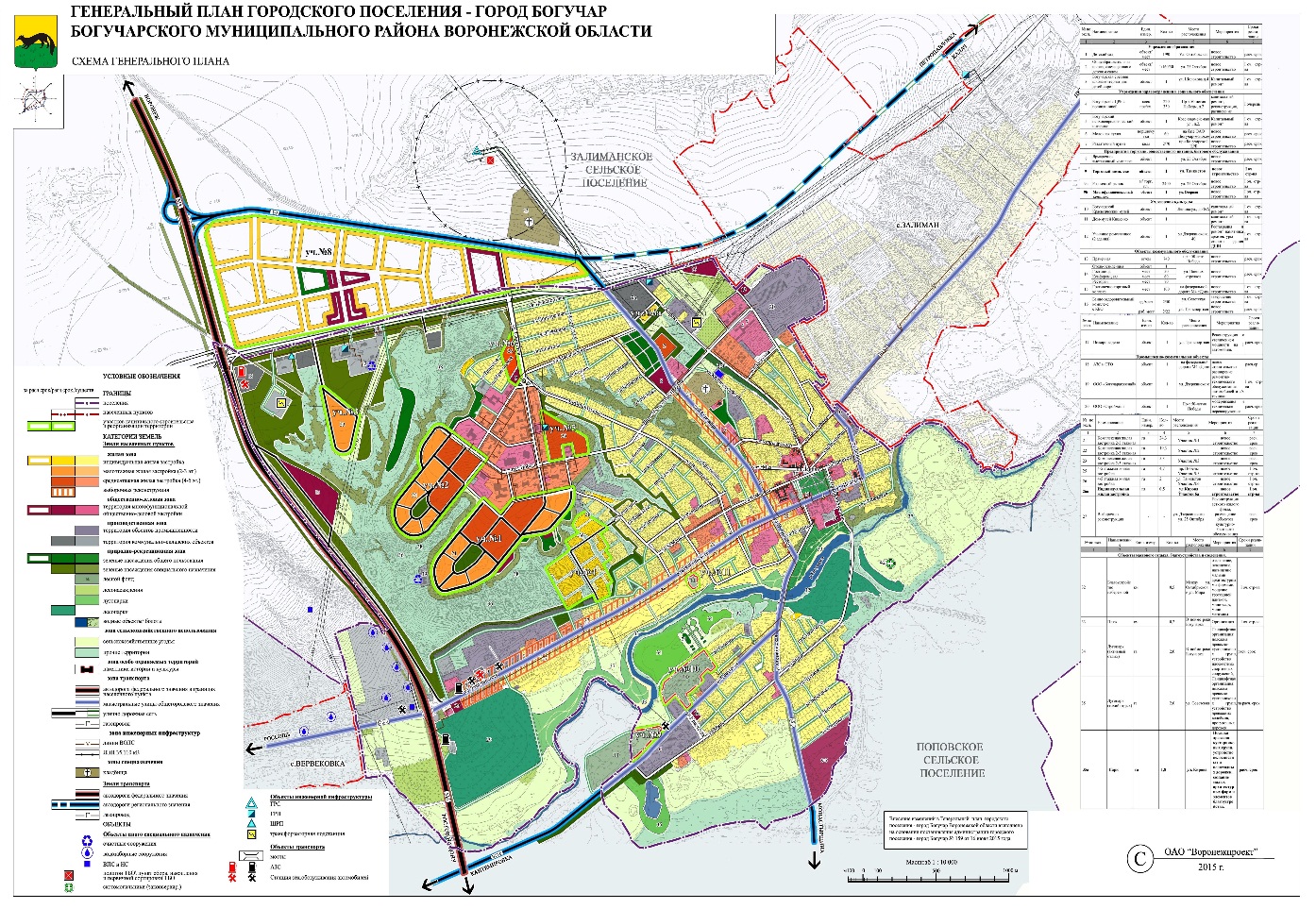 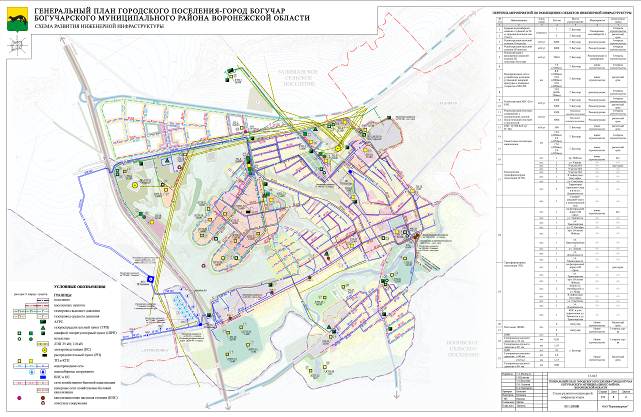 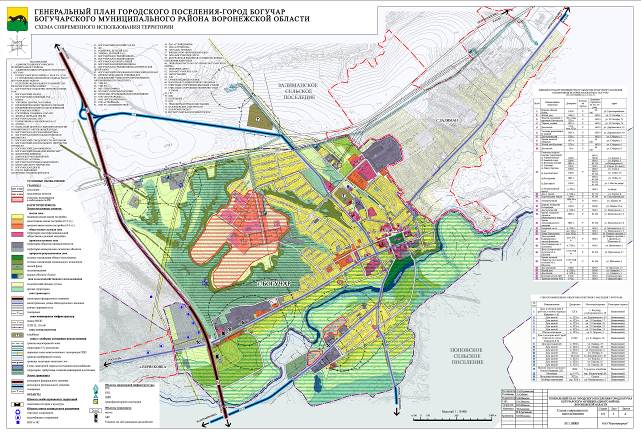 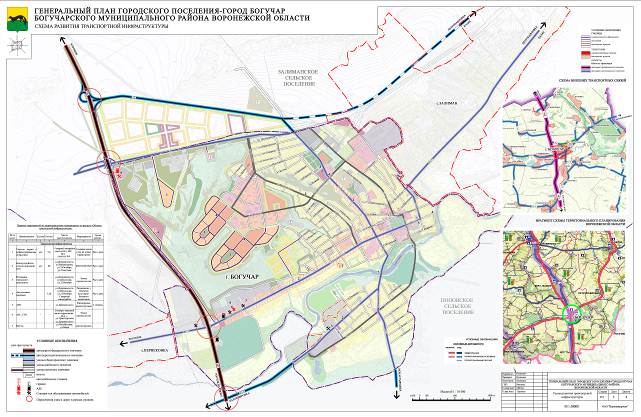 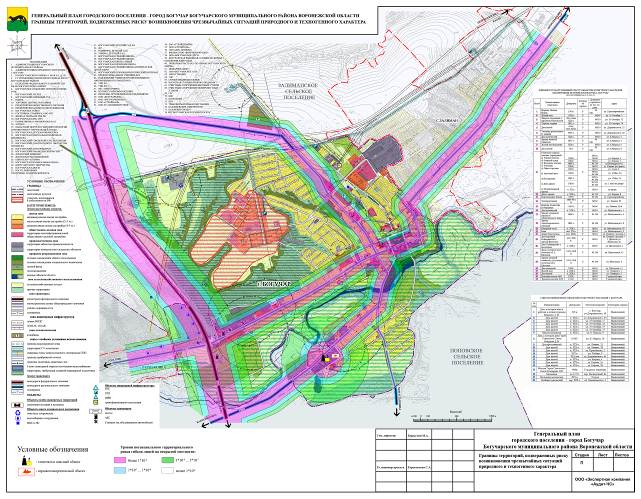 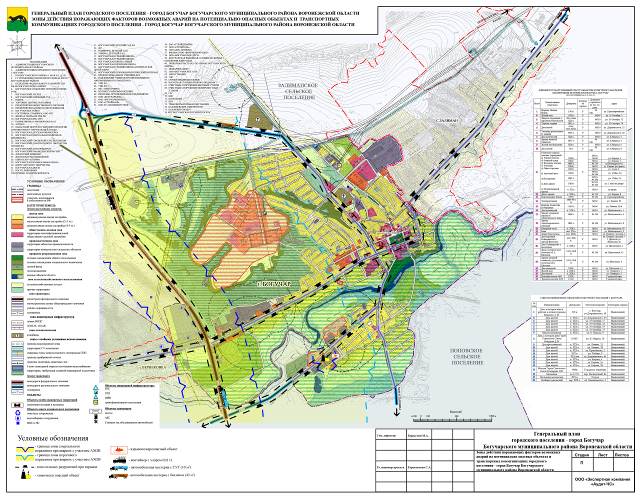 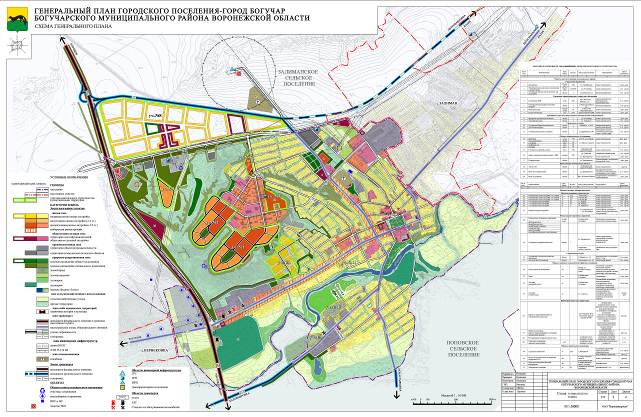 Глава городского поселения – город БогучарИ.М. НежельскийСвидетельствоСРО-П-015-11082009№ 001-П-3666025853Состав проекта№ п/пМестоположение (адрес)Площадь, га1г. Богучар, ул. Кирова, 100,122ул. Ленина, 28-а0,063ул. Карла Маркса, 1(адм. здание)0,034г. Богучар, коммунальный квартал8,175Военный городок мкр. №58,076Военный городок мкр. №618,237пр-т 50-летия Победы, 4-а2,108ул. Дзержинского, 1921,649Военный городок мкр. №118,1110Военный городок мкр. №212,8711Военный городок мкр. №312,8912Военный городок мкр. №717,5613ул. Малаховская, 1-д0,0014ул. Кирова, 21-а0,0415ул. Дзержинского, 2410,2016ул. Дзержинского, 200-А (АБЗ-старый) км2,4917мкр. Военный городок 58 (база)3,8018Военный городок мкр. №411,1419ул. Малаховского, 10 (пожарная часть №33)0,1920ул. Кирова, 6-а0,0521ул. Советская, 34-а0,1522ул. Советская, 340,2323ул. Ленина, 330,1124ул. Радченко, 160,4825ул. Дзержинского, 1981,2426ул. 1 Мая, 250,0527пл. Ленина, 1-а0,0828ул. 25 Октября, 730,2229ул. 25 Октября, 72-а0,61№ п/пНаименование землепользователейАдресПлощадь,га1ГООУ «Богучарская школа-интернат для детей-сирот и детей, оставшихся без попечения родителей»ул. Шолохова, 41,51192ГСУ СОС СЗН «Богучарский психоневрологический интернат»ул. Красноармейская, 21,18653ГУ Богучарский центр занятости населенияул. Кирова, 40,04874ГУП Воронежской области «Воронежфармация»ул. Дзержинского, 320,15475ГООУ «Богучарская школа-интернат для детей-сирот и детей, оставшихся без попечения родителей»ул. Павших стрелков, 11-а0,53816ОГУ «Богучарский комплексный центр социального обслуживания населения»ул. 1 Мая, 2-е0,02367ОГУ «Богучарский комплексный центр социального обслуживания населения»ул. 1 Мая, 2-д0,0431№ п/пНаименование землепользователейАдресПлощадь,га1Богучарская районная станция по борьбе с болезнями животныхул. Советская, 340,22852Богучарская районная станция по борьбе с болезнями животныхул. Советская, 34-а0,15213Богучарский лесхозул. Радченко, 160,48004ГОУ НПО «Профессиональное училище № .Богучара»ул. Дзержинского, 40-а (гараж)0,01005ГУ НПО Павловский учебно-курсовой комбинат автомобильного транспортаул. Дзержинского, 1960,1297№п/пНаименование территорииПлощадь, гаПримечание1Существующая территория городского поселения, всего1325По данным УФАКОН по Воронежской областиБогучарский филиал1.1.в т.ч. г. Богучар1325По данным УФАКОН по Воронежской областиБогучарский филиал2Участки, исключаемые из границы города Богучар, всего10в том числе:Участок №9*3Земли лесного фонда Участок №10*6,7Земли лесного фондаУчасток №11*0,3Земли лесного фонда3.Проектируемая территория городского поселения, всего1315Территория изменяется за счет исключения участков лесного фонда№ п/пНаименование мероприятияСроки реализации1Подготовка инженерной и транспортной инфраструктуры для последующего размещения агропромышленных и промышленных производств. Первая очередь2Подготовка документации по планировке территорий участков под жилищное строительство.Первая очередь3Подготовка документов градостроительного зонирования - правил землепользования и застройки Нижнекисляйского городского поселения в соответствии со ст. 30-32 Градостроительного кодекса РФ.Первая очередь№ п/пНаименованиеЕдин. измер.Кол-воМесто расположенияМероприятияСроки реали-зации12345671Бурение водозаборных скважин глубиной до , производительностью 25м3/ч.комп-лект7с. Вервековкановое строительствоI очередь строительства2Бурение водозаборных скважин глубиной до , производительностью 25м3/ч.комп-лект5с. Вервековкановое строительстворасчетный срок3Реконструкция насосной станции II подъема.м3/сут6200с. ВервековкареконструкцияI очередь строительства4Реконструкция насосной станции III подъемам3/сут6000с. ВервековкаРеконструкцияI очередь строительства5Реконструкция и расширение насосной станции III подъема(г.Богучар)м3/сут200.0Г.БогучарРеконструкция и расширениеI очередь строительства6Водопроводные сети с устройством колодцев, установкой запорной арматуры и пожарных гидрантов d100-300км7.0 (d100мм)Г.Богучарновое строительствоI очередь строительства7Водопроводные сети с устройством колодцев, установкой запорной арматуры и пожарных гидрантов d100-300км8.0 (d100мм)10.0 (d200мм)10.0 (d300мм)Г.Богучарновое строительстворасчетный срок8Водопроводные сети с устройством колодцев, установкой запорной арматуры и пожарных гидрантов d100-300км25.0(d100-200мм)Г.БогучарреконструкцияI очередь строительства9Реконструкция КНС-26 и КНСм3/сут4500Г.БогучарРеконструкцияI очередь строительства10Реконструкция КНС-26 и КНСм3/сут5000Г.БогучарРеконструкциярасчетный срок11Реконструкция очистных сооружений с механической, полной биологической очисткой и доочисткой.м3/сут4500Г.БогучарРеконструкцияI очередь строительства12Реконструкция очистных сооружений с механической, полной биологической очисткой и доочисткой.м3/сут5000Г.БогучарРеконструкциярасчетный срок13КНС Q=500.0м3/сут Н=30мм3/сут500Г.Богучарновое строительстворасчетный срок14Самотечные коллекторы канализациикм15.0 (d200мм)2.0 (d350мм)Г.Богучарновое строительствоI очередь строительства15Самотечные коллекторы канализациикм17.0 (d200мм)5.0 (d350мм)Г.Богучарновое строительстворасчетный срок16Комплектная трансформаторная подстанция (КТП)шт.1пр. Победыновое строительствоI очередь16Комплектная трансформаторная подстанция (КТП)шт.1ул. Кирова-//--//-17Комплектная трансформаторная подстанция (КТП)шт.3Участок №1-//-расч. срок17Комплектная трансформаторная подстанция (КТП)шт.4Участок №2-//--//-17Комплектная трансформаторная подстанция (КТП)шт.1Участок №3-//--//-17Комплектная трансформаторная подстанция (КТП)шт.1В пойме реки Богучарка-//--//-17Комплектная трансформаторная подстанция (КТП)шт.2ул. Советская-//--//-17Комплектная трансформаторная подстанция (КТП)шт.3Территория городского леса в р-не ул. Дзержинского-//--//-17Комплектная трансформаторная подстанция (КТП)шт.1в северо-западной части в коммунальной зоне-//--//-18Трансформаторная подстанция (ТП)шт.1на федеральной дороге М4 «Дон»новое строительствоI очередь18Трансформаторная подстанция (ТП)шт.1ул. Танкистов-//--//-18Трансформаторная подстанция (ТП)шт.1ул. Транспортная-//--//-18Трансформаторная подстанция (ТП)шт.1ул. 25 Октября-//--//-18Трансформаторная подстанция (ТП)шт.1пр-т 50-летия Победы-//--//-18Трансформаторная подстанция (ТП)шт.1ул. Красноармейская-//--//-18Трансформаторная подстанция (ТП)шт.1ул. Ленина-//--//-18Трансформаторная подстанция (ТП)шт.1ул. Дзержинского-//--//-18Трансформаторная подстанция (ТП)шт.1ул. Малаховского-//--//-19Трансформаторная подстанция (ТП)шт.1на федеральной дороге М4 «Дон»-//-расч.срок19Трансформаторная подстанция (ТП)шт.1ул. Транспортная-//--//-19Трансформаторная подстанция (ТП)шт.1пр-т 50-летия Победы-//--//-19Трансформаторная подстанция (ТП)шт.2между ул. Октябрьской и ул. Мира-//--//-19Трансформаторная подстанция (ТП)шт.1В пойме реки Богучарка-//--//-19Трансформаторная подстанция (ТП)шт.1ул. Советская-//--//-19Трансформаторная подстанция (ТП)шт.1ул. Дзержинского-//--//-19Трансформаторная подстанция (ТП)шт.1КНС в р-не пересечения ул. Танкистов и ул. Транспортная-//--//-20Котельные (БМК)шт.6г.БогучарНовое строительствоРасчетный срок21Котельные (БМК)шт.3г.БогучарНовое строительствоI очередь стр-ва22ШРПшт.6г. БогучарНовое строительствоI очередь стр-ва22Газопроводы высокого давления ø 63 ммкм0,20г. БогучарНовое строительствоI очередь стр-ва22Газопроводы среднего давления ø 90 ммкм1,55г. БогучарНовое строительствоI очередь стр-ва23ШРПшт.10г. БогучарНовое строительствоРасчетный срок23Газопроводы высокого давления ø км2,6г. БогучарНовое строительствоРасчетный срок23ø км1,15г. БогучарНовое строительствоРасчетный срок23Газопроводы среднего давления ø 90 ммкм0,80г. БогучарНовое строительствоРасчетный срок№ по экспл.НаименованиеЕд. изм.Кол-воМесто расположенияМероприятияСроки реализ.1234567Транспортная инфраструктураТранспортная инфраструктураТранспортная инфраструктураТранспортная инфраструктураТранспортная инфраструктураТранспортная инфраструктураТранспортная инфраструктура1Участок дороги с асфальтированным покрытиемкм5,0Северный микрорайонучастки №1, №2, №3Создание сетки улиц на новых территориях северного микрорайона Расч. срок2Благоустройство улично-дорожной сетикм20ул.Дзержинского, ул.Виноградова, ул.25Октября, ул.СоветскаяРасч. срок3Площадки городского транспортаул.Дзержинского, ул.Шолохова, ул.25ОктябряНовое строительствоРасч. срок4Автостоянки, парковки3,56ул.Дзержинского, ул.Шолохова, ул.25ОктябряСеверный микрорайонРазмещение у объектов культурно-бытового назначенияРасч. срок5АТП--ул.ДзержинскогоРасширение, реконструкцияI очередь6АЗС, СТО--В северо-западной части пересечения ул.Транспортная с М-4; ул.ДзержинскогоНовое строительство7Мостыул.Октябрьская, ул.Мирареконструкция№ по эксп.НаименованиеЕдин. измер.Кол-воМесто располо-женияМероприятияСроки реалии-зации123456721Комплексная жилая застройка 2-5 этажнаяга24,3Участок №1новое строительстворасч. срок22Комплексная жилая застройка 2-5 этажнаяга19,3Участок №2новое строительстворасч. срок23Комплексная жилая застройка 2-5 этажнаяга5,3Участок №3новое строительстворасч. срок254-5 этажная жилая застройкага4,7пр. ПобедыУчасток №5новое строительствоI оч. стр-ва264-5 этажная жилая застройкага2,0ул. ТанкистовУчасток №6новое строительствоI оч. стр-ва26а*Индивидуальная жилая застройкага0,5ул.КироваУчасток №6ановое строительствоI оч. стр-ва27Выборочная реконструкция--ул. Дзержинско-гоул. 25 ОктябряРеконструкция ветхого жилого фонда, размещение объектов культурно-бытового обслуживаниярасч. срок№ по эксп.НаименованиеНаименованиеЕдин. измер.Кол-воМесто расположенияМероприятияСроки реали-зации12234567Физкультурно-спортивные сооруженияФизкультурно-спортивные сооруженияФизкультурно-спортивные сооруженияФизкультурно-спортивные сооруженияФизкультурно-спортивные сооруженияФизкультурно-спортивные сооруженияФизкультурно-спортивные сооруженияФизкультурно-спортивные сооружения28Плоскостные спортивные сооруженияПлоскостные спортивные сооруженияга общ. площ.В пойме реки БогучаркаОрганизация и размещение малых архитектурных формрасч. срок28футбольное поле,футбольное поле,га общ. площ.В пойме реки БогучаркаОрганизация и размещение малых архитектурных формрасч. срок28баскетбольное полебаскетбольное полега общ. площ.В пойме реки БогучаркаОрганизация и размещение малых архитектурных формрасч. срок28волейбольная площадкаволейбольная площадкага общ. площ.В пойме реки БогучаркаОрганизация и размещение малых архитектурных формрасч. срок28теннисный корттеннисный кортга общ. площ.В пойме реки БогучаркаОрганизация и размещение малых архитектурных формрасч. срок28поле для гольфаполе для гольфага общ. площ.В пойме реки БогучаркаОрганизация и размещение малых архитектурных формрасч. срок28многофункциональные спортплощадкимногофункциональные спортплощадкига общ. площ.В пойме реки БогучаркаОрганизация и размещение малых архитектурных формрасч. срок29Спортивно-оздоровительная базаСпортивно-оздоровительная базаобъект1ул. Держинского Новое строительство,организация спортивно-развлекатель0-ных мероприятийрасч. срок29Спортивно-оздоровительная базаСпортивно-оздоровительная базаобъект1территория городского лесаОрганизация вело-роллерных трасрасч. срокУчреждения культурыУчреждения культурыУчреждения культурыУчреждения культурыУчреждения культурыУчреждения культурыУчреждения культурыУчреждения культуры30Богучарская Центральная районная библиотекаобъектобъект1К.Маркса ул., д.2,реконструкция с увеличением на 5,4 т. том.I оч. стр-ва31Дом культуры Юбилейныйобъектобъект1Малаховского пл., д.1капитальный ремонтI оч. стр-ва№ по эксп.НаименованиеЕдин. измер.Кол-воМесто расположе-нияМероприятияСроки реалии-зации1234567Объекты массового отдыха, благоустройства и озеленения.Объекты массового отдыха, благоустройства и озеленения.Объекты массового отдыха, благоустройства и озеленения.Объекты массового отдыха, благоустройства и озеленения.Объекты массового отдыха, благоустройства и озеленения.Объекты массового отдыха, благоустройства и озеленения.Объекты массового отдыха, благоустройства и озеленения.32Благоустройство набережнойкм0,5Между ул. Октябрьс-кой и ул. Мираозеленение, освещение, насыщение малыми архитектурными формами,мощение тротуарной плиткой, мини-кафе, мини-магазиныI оч. стр-ва33Пляжкм0,2В пойме реки БогучаркаОрганизацияI оч. стр-ва34Лугопарк(активный отдых)га2В пойме реки БогучаркаЛандшафтная организация: подсадка древесно-кустарниковых групп, устройство плоскостных спортивных сооружений,расч. срок35Лугопарк(тихий отдых)га2ул. СоветскаяЛандшафтная организация: подсадка древесно-кустарниковых групп, устройство дренажных водоёмов, прогулочных дорожекза расч. срок35аПаркга1,8ул. КироваПосадка древесно-кустарниковых групп, устройство велосипедных и пешеходных дорожек, создание малых архитектурных форм и элементов благоустройства.расч. срок№ по эксп.НаименованиеНаименованиеЕдин. измер.Кол-воМесто расположенияМероприятияСроки реали-зации1223456736Борьба с оврагообразованием и оползневыми процессами---юго-западная часть поселения -крутые склоны 20-45%упорядочение поверхностного стока,перехват потоков грунтовых вод, предохранение естественного контрфорса оползневогомассива от разрушения, повышение устойчивости откоса механическими и физико-химическими средствами, террасирование склонов, посадка зеленых насаждений.расч.ср.37Пойма р. Богучарка,меры по предотвращению затопления паводковыми водами----частичный намыв на территории поймы, расчистка русла рекирасч. ср38Регулирование поверхностного стока---на вершине юго-западного склонаорганизация закрытой ливневой канализации1 оч.39Очистные сооруженияливневой канализацииштшт1на вершине юго-западного склонареконструкция и увеличение мощности1 оч.№ по эксп.НаименованиеЕдин. измер.Кол-воМесто расположенияМероприятияСроки реали-зации123456740Городская свалка ТБОга5,93п. ВишневыйУстранение нарушений природоохранного законодательства1 оч..40Городская свалка ТБОга5,93п. ВишневыйРекультивация территориирасч.ср.41Пункт сбора, накопления и первичной сортировки ТБОшт1в северо-западной части, в коммунальной зоненовое строительстворасч.ср.42Очистные сооружения бытовой канализациишт1в северо-западной частиг. Богучарреконструкция1 оч..№по эксп.НаименованиеЕдин. измер.Кол-воМесто расположенияМероприятияСроки реали-зации123456743Действующее кладбищега6,5Залиманское сельское поселениерасширение наЗа расч.ср№ п/пНаименование показателейЕдин. измеренияЕдин. измеренияСуществую-щее положение.Проектное решение1233451.Территория гага1.1.Общая площадь земель городского поселения,гага1325,01315,0в том числе территории:жилой зоныга/%га/%290,0/21,9346,0/26,3общественно-деловой зоны-/--/-35,0/2,646,0/3,5производственной зоны-/--/-92,0/6,992,6/7,0рекреационной зоны – всего -/--/-147,0/11,2210,0/16,0в т.ч.: зеленые насаждения общего пользования-/--/-10,0/0,823,0/1,8зеленые насаждения специального назначения-/--/-61,0/4,6121,0/9,2лесные площади:-/--/-76,0/5,866,0/5,0из них: лесной фонд-/--/-10,0/0,8-лесные насаждения-/--/-66,0/5,066,0/5,0под водой-/--/-17,0/1,317,0/1,3зона транспортной инфраструктуры-/--/-97,0/7,3105,4/8,0зона специального назначения -/--/-4,0/0,34,0/0,3прочие территории-/--/-643,0/48,5494,0/37,62.Население 2.1Численность городского населениятыс. чел.тыс. чел.13,27714,82.2Возрастная структура населения:моложе трудоспособного возрастачел/%чел/%2211/16,73034/20,5в трудоспособном возрасте-//--//-8384/63,19309/62,9старше трудоспособного возраста-//--//-2682/20,22457/16,63.Жилищный фонд 3.1Жилищный фонд – всего,т. м2 общ. пл.т. м2 общ. пл.299,0453,9в том числе: 2-5 эт.т. м2 общ. пл./%т. м2 общ. пл./%175,0/58,5329,5/72,61 эт. усадебныйт. м2 общ. пл./%т. м2 общ. пл./%124,0/41,5124,4/27,43.2.Новое жилищное строительство т. м2 общ. пл.т. м2 общ. пл.-154,9в том числе:4-5 этажн.-//--//--58,72-3 этажн.-//--//--96,23.3Средняя жилищная обеспеченностьм2/чел.м2/чел.22,530,93.4Обеспеченность жилищного фонда:водопроводом%%73,5100,0канализацией%%73,5100,0газоснабжением%%82,7100,04.Объекты социального и культурно-бытового обслуживания Объекты социального и культурно-бытового обслуживания Объекты социального и культурно-бытового обслуживания Объекты социального и культурно-бытового обслуживания Объекты социального и культурно-бытового обслуживания 4.1Детские дошкольные учреждения – всего,местмест700790на 1000 чел-//--//-52534.2Общеобразовательные школы – всего,местмест19112071на 1000 чел.-//--//-1441404.3Больницы – всего коеккоек180220на 1000 человек-//--//-14154.4Поликлиники – всего пос/смпос/см300350на 1000 человек-//--//-23244.5Предприятия торговли – всего, м2 торг. пл.м2 торг. пл.68876887на 1000 человек-//--//-5194654.6.Предприятия общественного питания – всего, пос. местпос. мест909909на 1000 человек-//--//-69614.7.Предприятия бытового обслуживания – всего,раб. местраб. мест4892на 1000 человек-//--//-464.8.Учреждения культуры – всего, местмест750750на 1000 человек-//--//-57514.9.Физкультурно-спортивные сооружения м2 площ. полам2 площ. пола15501550на 1000 человек-//--//-1171055.Транспортная инфраструктураТранспортная инфраструктураТранспортная инфраструктураТранспортная инфраструктураТранспортная инфраструктура5.1Протяженность улиц и дорог – всегоПротяженность улиц и дорог – всегокм49,77558,7в т.ч.: протяженность УДС с твердым покрытиемв т.ч.: протяженность УДС с твердым покрытием-//-39,12544,26.Инженерная инфраструктура.Инженерная инфраструктура.Инженерная инфраструктура.Инженерная инфраструктура.Инженерная инфраструктура.6.1ВодоснабжениеВодоснабжение6.1.1Водопотребление – всегоВодопотребление – всегом3/сут.2259,446200,06.1.2Производительность водозаборных сооруженийПроизводительность водозаборных сооруженийт. м3/сут.-7,446.2.ВодоотведениеВодоотведение6.2.1Общее поступление сточных водОбщее поступление сточных водт. м3/сут.2,674,126.2.2Производительность очистных сооружений Производительность очистных сооружений т. м3/сут.720072006.3.Электроснабжение.Электроснабжение.6.3.1Потребление электроэнергииПотребление электроэнергиикВт.-7538,36.4.Теплоснабжение.Теплоснабжение.6.4.1Потребление тепла Потребление тепла Гкал/ч-90,06.5.Газоснабжение.Газоснабжение.6.5.1Потребление газа -всегоПотребление газа -всегомлн. м3/год.-33,0